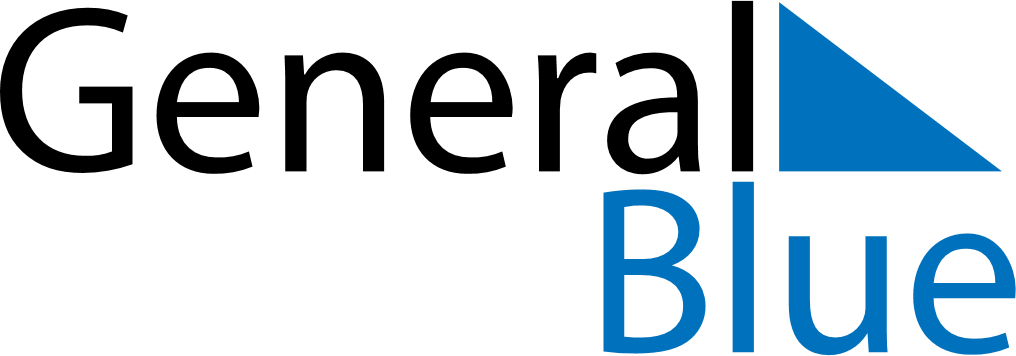 April 2024April 2024April 2024April 2024April 2024April 2024Auburn, Indiana, United StatesAuburn, Indiana, United StatesAuburn, Indiana, United StatesAuburn, Indiana, United StatesAuburn, Indiana, United StatesAuburn, Indiana, United StatesSunday Monday Tuesday Wednesday Thursday Friday Saturday 1 2 3 4 5 6 Sunrise: 7:23 AM Sunset: 8:04 PM Daylight: 12 hours and 41 minutes. Sunrise: 7:21 AM Sunset: 8:06 PM Daylight: 12 hours and 44 minutes. Sunrise: 7:19 AM Sunset: 8:07 PM Daylight: 12 hours and 47 minutes. Sunrise: 7:18 AM Sunset: 8:08 PM Daylight: 12 hours and 50 minutes. Sunrise: 7:16 AM Sunset: 8:09 PM Daylight: 12 hours and 52 minutes. Sunrise: 7:14 AM Sunset: 8:10 PM Daylight: 12 hours and 55 minutes. 7 8 9 10 11 12 13 Sunrise: 7:13 AM Sunset: 8:11 PM Daylight: 12 hours and 58 minutes. Sunrise: 7:11 AM Sunset: 8:12 PM Daylight: 13 hours and 0 minutes. Sunrise: 7:09 AM Sunset: 8:13 PM Daylight: 13 hours and 3 minutes. Sunrise: 7:08 AM Sunset: 8:14 PM Daylight: 13 hours and 6 minutes. Sunrise: 7:06 AM Sunset: 8:15 PM Daylight: 13 hours and 8 minutes. Sunrise: 7:05 AM Sunset: 8:16 PM Daylight: 13 hours and 11 minutes. Sunrise: 7:03 AM Sunset: 8:17 PM Daylight: 13 hours and 14 minutes. 14 15 16 17 18 19 20 Sunrise: 7:02 AM Sunset: 8:18 PM Daylight: 13 hours and 16 minutes. Sunrise: 7:00 AM Sunset: 8:20 PM Daylight: 13 hours and 19 minutes. Sunrise: 6:58 AM Sunset: 8:21 PM Daylight: 13 hours and 22 minutes. Sunrise: 6:57 AM Sunset: 8:22 PM Daylight: 13 hours and 24 minutes. Sunrise: 6:55 AM Sunset: 8:23 PM Daylight: 13 hours and 27 minutes. Sunrise: 6:54 AM Sunset: 8:24 PM Daylight: 13 hours and 30 minutes. Sunrise: 6:52 AM Sunset: 8:25 PM Daylight: 13 hours and 32 minutes. 21 22 23 24 25 26 27 Sunrise: 6:51 AM Sunset: 8:26 PM Daylight: 13 hours and 35 minutes. Sunrise: 6:49 AM Sunset: 8:27 PM Daylight: 13 hours and 37 minutes. Sunrise: 6:48 AM Sunset: 8:28 PM Daylight: 13 hours and 40 minutes. Sunrise: 6:46 AM Sunset: 8:29 PM Daylight: 13 hours and 42 minutes. Sunrise: 6:45 AM Sunset: 8:30 PM Daylight: 13 hours and 45 minutes. Sunrise: 6:44 AM Sunset: 8:31 PM Daylight: 13 hours and 47 minutes. Sunrise: 6:42 AM Sunset: 8:33 PM Daylight: 13 hours and 50 minutes. 28 29 30 Sunrise: 6:41 AM Sunset: 8:34 PM Daylight: 13 hours and 52 minutes. Sunrise: 6:40 AM Sunset: 8:35 PM Daylight: 13 hours and 55 minutes. Sunrise: 6:38 AM Sunset: 8:36 PM Daylight: 13 hours and 57 minutes. 